The Extra Mile Award 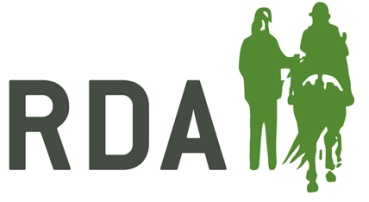 A coach who has gone that extra mile at Group, Region or National Level over the last 12 months. NOMINATION FORMNominator Details (your details) – Information required for acknowledgements and queries 
Nominee detailsReasons for nomination in a max of 400 words: please give details below, or on a separate sheet, as much information as you can about your nominee’s impact on RDA at Group, County, Region or National level. Personal characteristics should be included, for example: Enthusiasm	Dedication PerseveranceInnovationSelflessnessPlease note that nominations are presented to the judges as they are submitted and marks may be lost if the content is unclear. CLOSING DATE FOR RECEIPT OF NOMINATIONS – 6th September 2019Return to: RDA, Lowlands Equestrian Centre, Old Warwick Road, Shrewley, Warwickshire, CV35 7AXFor further information or help, please contact Alex Walker on 
01926 405971 / awalker@rda.org.uk I am making this nomination  - Please circle as appropriate On behalf of my RDA GroupAs an RDA VolunteerAs an RDA ParticipantAs a parent/carerAs a teacher/TA of a participant Other description – please state
Nominator’s full name and title Preferred contact information Name of Nominee Name of RDA Group & Coaching Qualification Approx. age of nominee Please circle appropriate16-30 31-55 56 aboveDoes your nominee know you have submitted this nomination?  Yes / NoName of NomineePlease outline the reasons for your nomination, including specific examples of the impact they have had on those they have coached and where they have gone above and beyond to help the Group, Region or general organisation:Please outline the reasons for your nomination, including specific examples of the impact they have had on those they have coached and where they have gone above and beyond to help the Group, Region or general organisation: